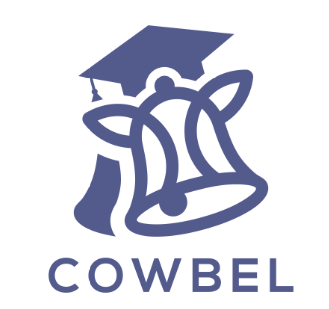 Committee ChargesJune 2021Accreditation CommitteeShare best practices regarding the distributed model;Share best practices with accrediting bodies with the goal of having input to accreditation standard development;Share accreditation experiences, concerns and issues with other COWBEL members;Educate accrediting bodies and develop strategies on how to best impact common accreditation issues of COWBEL members;Work with other COWBEL committees as needed; andExplore topics as assigned by COWBEL officers.Academic CommitteeShare current protocols amongst COWBEL members and develop best practices regarding distributive education, Share and develop education modules and materials designed for clinical partners to share between COWBEL members;Facilitate exchange of faculty and students between member institutions and core clinical partners;Share and develop tools to assure quality control and safety of students at participating practices and institutions;Share best practices regarding outcome assessments of students;Collaborate with other COWBEL committees as needed; andInvestigate topics as assigned by COWBEL officers.Operational CommitteePromulgates and oversees the COWBEL bylaws and articles of incorporation; Provides direction of the COWBEL; Works with other committees as needed; andOther tasks as assigned by the Executive BoardPartnership CommitteeSeeks input from veterinary industry and other experts for informative speaking engagements (e.g. at executive, committee or general meeting)Explores novel partnerships and learning opportunities with others both between COWBEL members and outside of  COWBEL membersPursues and organizes keynotes, subject matter experts and industry relationship for continuing education seminars and possible projects of common interests within COWBELProvides leads and contacts for future core membershipProvides leads and contacts for future affiliate membersProvides leads and contacts for future sponsoring partner membershipWorks with other committees as neededCollaborates on other topics as assigned by COWBEL officersScholarship-Research CommitteeIdentify joint research opportunities & areas of collaborationReview ideas on researchPerform Joint research projects regarding the distributed modelPedagogyClinical based research including clinical trials (changed from just clinical trials)Clinical educationPrimary care educationLeveraging technology LMSTelehealthBig Data usePublish scholarship regarding the distributed modelProvide Annual summaryScholarly Presentations or activitiesReview ideas for funding based on COWBEL’s budgetCollaborate with other COWBEL committeesInvestigate items as assigned by COWBEL officers